“赤い羽根”新型コロナ対策フードバンク応援事業（赤い羽根新型コロナ感染下の福祉活動応援全国キャンペーン（子どもと家族の緊急支援）参加事業）生活に困窮している方々に無償で食品をとどけるためご寄付による応援をお願いします新型コロナウイルスの感染拡大により生活に困窮し満足に食べることができない方々が増えています皆様からのご寄付が、フードバンク事業を通じて食品を届け、多くの子どもや困窮している方々を支えます■ご寄付の方法■募金期間
　令和2年5月8日から令和2年9月30日■募金方法
　（１）寄付金の場合
　お寄せいただいた寄付金は、フードバンクの活動に役立てられます。①　ネット募金　　　ホームページからクレジットカード等による寄付
　　　　https://hanett.akaihane.or.jp/donate/entry/362/
　　② 銀行振込による募金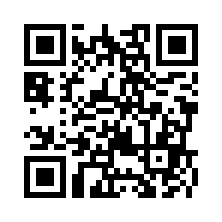 　（ゆうちょ銀行窓口からの場合）　※ゆうちょ銀行窓口からは振込料金免除　　　　　　　　　　　　　　　[ゆうちょ銀行振替口座]　00800-6-5560　　　　　　　　　　　　　　　[加入者名]　社会福祉法人静岡県共同募金会　※通信欄に「新型コロナ対策」と記入　　（他行からの場合）　[口座番号]　ゆうちょ銀行　〇八九店　（当座）0005560
                     [口座名義]　社会福祉法人静岡県共同募金会（2）食品寄付の場合　（物品寄付の扱いとなります）
　　　「‟赤い羽根‟新型コロナ対策に」とフードバンクふじのくにへご連絡ください。
　　　（特非）フードバンクふじのくに　TEL　054-270-7301　　
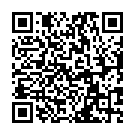 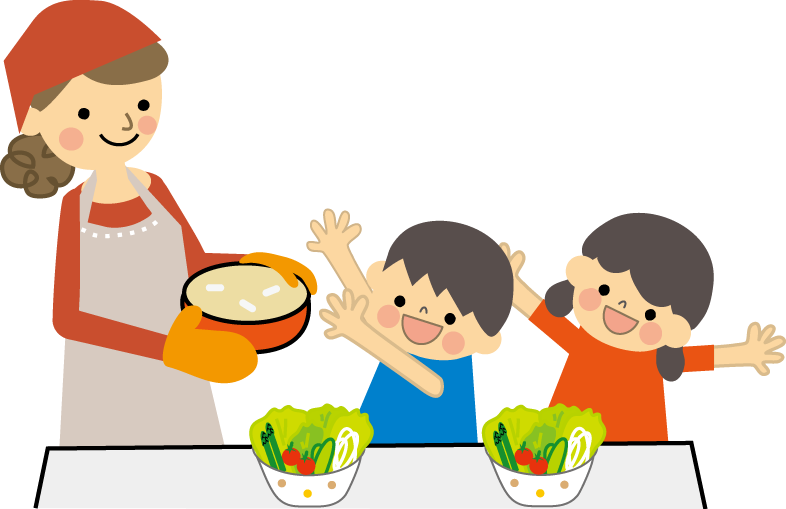 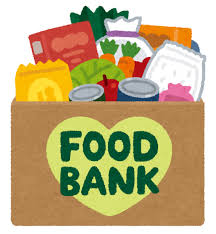 ※ご寄付には税の優遇措置があります。
特定公益増進法人に対する寄付として所得税、法人税の優遇の対象となります。

※領収書を発行しますので、ご連絡先を本会へメール等によりお知らせください。
※食品寄付の場合も評価額で領収書を発行します。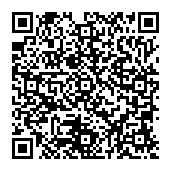 【お問い合わせ】赤い羽根共同募金社会福祉法人静岡県共同募金会
〒420-0856静岡市葵区駿府町1-70
TEL　054-254-5212　／　FAX 054-254-6400
mail:22＠shizuoka-akaihane.or.jp
http://www.shizuoka-akaihane.or.jp/